​ Подведены итоги рейдов закупок продуктов питания в предприятиях торговли г.ЯрославляДоля продукции местных производителей в торговых сетях, функционирующих на территории Ярославской области, варьируется в зависимости от вида продукта и составляет в среднем 26%. Правительство Ярославской области осуществляет координацию деятельности по вопросам защиты прав потребителей. В частности, организуются совместные рейды с участием представителей Роспотребнадзора и общественных организаций. Ряд таких мероприятий прошел в декабре, в преддверии Нового года.Мониторинги показывают, что на прилавках периодически появляется фальсифицированная продукция. Для осуществления закупок был выработан механизм взаимодействия между «Центром защиты прав потребителей» и ГБУ ЯО «Ярославский государственный институт качества сырья и пищевых продуктов». По итогам проверок некачественная продукция убрана с прилавков торговых точек, магазины получили претензии.Продукты, которые СООТВЕТСТВУЮТ  заявленному качеству№ п/пНаименование продукта, производитель, место закупкифото1.Масло сладко-сливочное несоленое Крестьянское, м.д.ж.72,5 %Высший сортГОСТ 32261-2013Производитель: «БалткомЮни»Россия, Брянская обл., Клинцовский р-он, п. 1 Мая, ул. Заводская, д.1Место закупки:г. Ярославль,ООО Лента, пр-т Фрунзе, д. 56 Д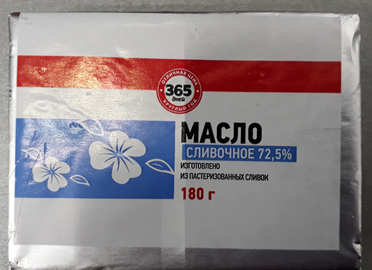 2.Масло подсолнечное рафинированное дезодорированное вымороженное, Высший сортГОСТ 1129-2013Производитель: ООО «Авилон»,Россия, 396110,Воронежская обл., р-н с.Верхняя Хава, ул.Калинина, д. 1Место закупки:г. Ярославль,ООО Лента, пр-т Фрунзе, д. 56 Д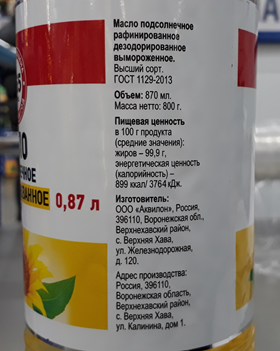 3.Масло подсолнечное с добавлением оливкового масла IDEAL ТУ 9141-001-72055573-14Производитель: ООО «Бунте СНГ»,Россия, 396340, Воронежская обл., Каширский р-он, промзона маслоэкстракционного заводаМесто закупки:г. Ярославль,АО Тандер, пр-т Фрунзе, д. 37/18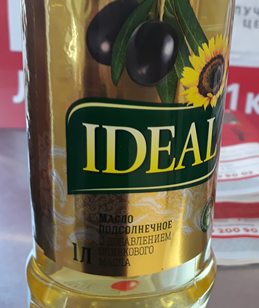 4.Масло подсолнечное рафинированное дезодорированное вымороженное1 сортГОСТ 1129-2013Производитель:ООО МЭЗ Юг Руси, 309992,РФ, Белгородская обл., г. Валуйки, ул.,Никольская, д. 119, филиал ВалуйскийМесто закупки:г. Ярославль,АО Тандер, пр-т Фрунзе, д. 37/18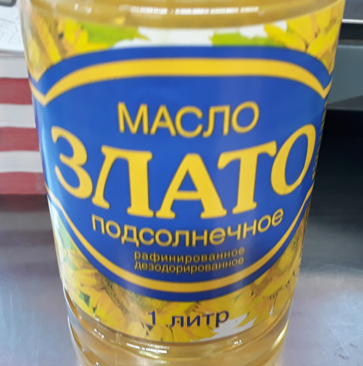 5.ТоматыПроизводитель:SIEMPRE VERDE SARL Марокко, DOURA TOUAMMAL ALLAL AIT AMIRA AGADIRМесто закупки:г. Ярославль,АО Тандер, пр-т Фрунзе, д. 37/18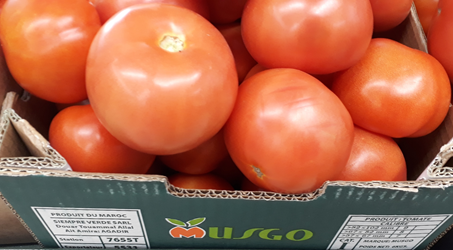 6.Огурцы гладкие Сорт МеваГОСТ 33932-2016Производитель:ООО «Агрокультура групп», 142900,РФ, Московс-кая обл.,г.Кашира, Советский пр.,д.4Место закупки:г. Ярославль,АО Тандер, пр-т Фрунзе, д. 37/18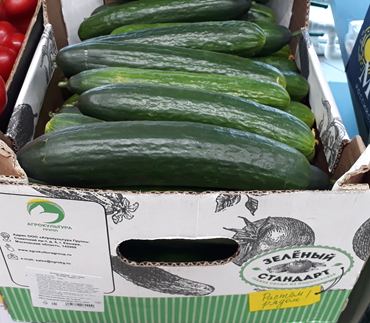 7.Перец красныйПроизводитель:Мор  (Н.Б.) Интернешнл ЛТД, Израиль, П.О.Б. 151, Глиль Ям, 4690500Место закупки:г. Ярославль,АО Тандер, пр-т Фрунзе, д. 37/18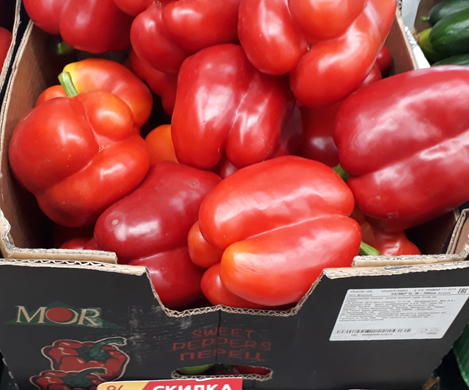 